Business Expense ReimbursementBusiness Expense ReimbursementBusiness Expense ReimbursementBusiness Expense ReimbursementBusiness Expense ReimbursementBusiness Expense ReimbursementCompany Name: Company Name: Company Name: Expense PeriodExpense PeriodEmployee Name: Employee Name: Employee Name: FromToDepartment: Department: Department: DateDescriptionDescriptionDescriptionCategoryAmount PaidSubtotal:Subtotal:Subtotal:Subtotal:Subtotal:Advance Payment:Advance Payment:Advance Payment:Advance Payment:Advance Payment:Total Reimbursement:Total Reimbursement:Total Reimbursement:Total Reimbursement:Total Reimbursement:Employee SignatureEmployee SignatureDateApproval SignatureApproval SignatureDateNotes:Notes:*Don’t forget to attach receipts*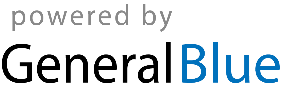 *Don’t forget to attach receipts**Don’t forget to attach receipts**Don’t forget to attach receipts**Don’t forget to attach receipts**Don’t forget to attach receipts*